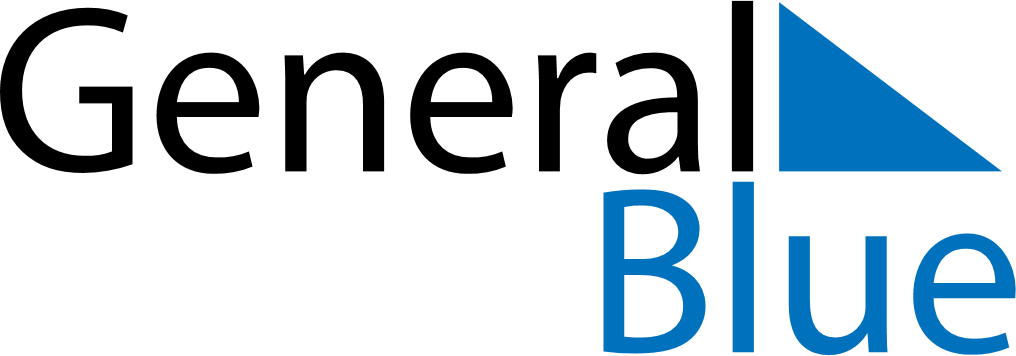 June 2020June 2020June 2020DenmarkDenmarkMondayTuesdayWednesdayThursdayFridaySaturdaySunday1234567Whit MondayConstitution Day89101112131415161718192021222324252627282930